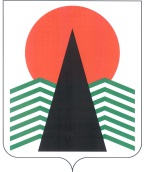 АДМИНИСТРАЦИЯ  НЕФТЕЮГАНСКОГО  РАЙОНАпостановлениег.НефтеюганскОб утверждении руководства по соблюдению обязательных требованийв области торговой деятельности на межселенной территории 
Нефтеюганского района, в части соблюдения схемы размещения нестационарных торговых объектов, для юридических лиц и индивидуальных предпринимателейВ соответствии с пунктом 2 части 2 статьи 8.2 Федерального закона 
от 26.12.2008 № 294-ФЗ «О защите прав юридических лиц и индивидуальных предпринимателей при осуществлении государственного контроля (надзора) 
и муниципального контроля», в целях предупреждения нарушений юридическими лицами и индивидуальными предпринимателями обязательных требований, устранения причин, факторов и условий, способствующих нарушениям обязательных требований,  п о с т а н о в л я ю:Утвердить руководство по соблюдению обязательных требований в области торговой деятельности на межселенной территории Нефтеюганского района, 
в части соблюдения схемы размещения нестационарных торговых объектов, 
для юридических лиц и индивидуальных предпринимателей согласно приложению.Настоящее постановление подлежит размещению на официальном сайте органов местного самоуправления Нефтеюганского района.Контроль за выполнением постановления возложить на директора департамента финансов – заместителя главы Нефтеюганского района М.Ф.Бузунову.Глава района 					 		Г.В.ЛапковскаяПриложениек постановлению администрации Нефтеюганского районаот 24.05.2018 № 815-паРуководство по соблюдению обязательных требований в области торговой деятельности на межселенной территории Нефтеюганского района, в части соблюдения схемы размещения нестационарных торговых объектов, для юридических лиц 
и индивидуальных предпринимателей24.05.2018№ 815-па№ 815-паЗаконодательствоОбязательные требованияОтветственностьФедеральный закон 
от 28.12.2009 № 381-ФЗ 
«Об основах государственного регулирования торговой деятельности в Российской Федерации»Размещение нестационарных торговых объектов на земельных участках, в зданиях, строениях, сооружениях, находящихся 
в государственной собственности или муниципальной собственности, осуществляется в соответствии со схемой размещения нестационарных торговых объектов с учетом необходимости обеспечения устойчивого развития территорий и достижения нормативов минимальной обеспеченности населения площадью торговых объектов.Схема размещения нестационарных торговых объектов разрабатывается и утверждается органом местного самоуправления, определенным в соответствии с уставом муниципального образования.Постановлением администрации Нефтеюганского района 
«Об утверждении схемы размещения нестационарных торговых объектов на межселенной территории Нефтеюганского района 
от 03.06.2016 № 788-па» утверждена схема размещения нестационарных торговых объектов. Постановление администрации Нефтеюганского района размещено на официальном сайте органов местного самоуправления Нефтеюганского районастатья 37 Закона Ханты-Мансийского автономного округа – Югры от 11.06.2010 № 102-оз «Об административных правонарушениях»